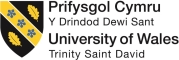 Proses ar gyfer Terfynu Partneriaethau Cydweithredol Gwybodaeth Gyffredinol Yn rhan o ddatblygu partneriaeth gydweithredol newydd, mae’r Brifysgol yn rhoi ystyriaeth i’r posibilrwydd o dynnu’r bartneriaeth yn ôl neu’i chau yn y dyfodol. Mae Memoranda Cytundeb gyda sefydliadau partner cydweithredol yn cynnwys y gweithdrefnau y mae’n rhaid eu dilyn os bydd y Brifysgol neu sefydliad partner yn dymuno tynnu’n ôl o bartneriaeth, a’r camau y mae’n rhaid eu cymryd pan ddaw partneriaeth i ben. Wrth ystyried p’un ai i derfynu partneriaeth gydweithredol ai peidio, neu ganiatáu i bartneriaeth gydweithredol ddod i ben, mae’r Brifysgol yn rhoi sylw priodol i brofiad addysgol ei myfyrwyr sydd wedi cofrestru gyda’r sefydliad partner.     Rhoddir sylw priodol hefyd i oblygiadau cyfreithiol y Brifysgol i fyfyrwyr cofrestredig ac ymgeiswyr sydd wedi’u derbyn yn ffurfiol ar raglen gydweithredol adeg y rhybudd terfynu.  Bydd yn datblygu strategaeth ymadael a luniwyd i sicrhau y rhoddir sylw i’r goblygiadau cyfreithiol hynny a bod ansawdd a safonau academaidd yn cael eu diogelu tan i’r holl fyfyrwyr gwblhau’u rhaglenni astudio.  Lle bo’n briodol, bydd y Brifysgol hefyd yn ystyried materion parhad busnes ar gyfer y partner cydweithredol. Gwneir penderfyniadau ynglŷn â therfynu partneriaethau cydweithredol gan y Senedd, fel arfer ar argymhelliad y PMRhPhC.  Gall y PMRhPhC wneud argymhelliad o’r fath yn dilyn adolygiad interim neu gyfnodol o sefydliad partner, neu dan amgylchiadau eraill lle mae ganddo reswm i gredu nad yw parhau â’r bartneriaeth o fantais i’r Brifysgol neu’r sefydliad partner. Pan fydd amgylchiadau o’r fath yn ymwneud â materion o ansawdd a safonau academaidd, bydd y PMRhPhC fel arfer yn cefnogi cynllun o gymryd camau adferol cyn gwneud argymhelliad y dylid terfynu’r bartneriaeth, megis cyflwyno mesurau i ddarparu cymorth ychwanegol i’r partner a/neu foratoriwm ar recriwtio.  Caiff y mesurau eu monitro trwy’r PMRhPhC tan i’r anawsterau gael eu datrys neu tan iddi ddod yn angenrheidiol argymell terfynu’r bartneriaeth neu’r rhaglen(ni).  Cynnig ar gyfer Terfynu Bydd argymhellion i’r Senedd i derfynu partneriaeth gydweithredol yn cynnwys y cyfan neu rywfaint o’r wybodaeth ganlynol, fel y bo’n briodol:Unrhyw faterion perthnasol yn ymwneud â safonau neu ddull darparuUnrhyw faterion perthnasol yn ymwneud â dichonoldeb ariannol neu statws cyfreithiolUnrhyw faterion perthnasol yn ymwneud â chynllunio strategolUnrhyw faterion perthnasol yn ymwneud â risg i enw da’r brifysgolPerfformiad cyffredinol y sefydliad partner drwyddi draw ac unrhyw weithredu a wnaed mewn ymateb i amodau neu argymhellion a nodwyd gan y brifysgolManylion myfyrwyr y Brifysgol sydd wedi cofrestru gyda’r sefydliad partnerManylion y cynigion derbynGwybodaeth ynghylch sut y caiff myfyrwyr eu heffeithio, sut y cânt eu cynorthwyo i gwblhau eu dyfarniad (o ran addysgu, adnoddau, goruchwyliaeth academaidd a bugeiliol), ac a oes unrhyw wahaniaethau canfyddedig o ran yr effaith ar fyfyrwyr ar wahanol gyfnodau o’r rhaglenUnrhyw ymgynghori o flaen llaw neu a fwriedir gyda myfyrwyr/ymgeiswyrOs yw’r rhaglen wedi’i hachredu gan gorff proffesiynol, corff statudol neu gorff rheoleiddio, ymgynghori a chyfathrebu â’r corff hwnnw.Cynllun ar gyfer Terfynu Os penderfynir terfynu partneriaeth gydweithredol, bydd y Senedd yn gofyn i’r Swyddfa Partneriaethau Cydweithredol fod yn gyfrifol am gysylltu â’r Athrofa/Athrofeydd perthnasol, a pharatoi cynllun manwl ar gyfer terfynu a fydd yn canolbwyntio’n benodol ar un neu fwy o’r canlynol, fel y bo’n briodol:Cadarnhau dyddiad(au) y garfan ddiwethaf a dderbyniwydCytuno ar unrhyw garfannau pellach y caniateir eu hystyried o fewn y cyfnod rhybudd er mwyn caniatáu parhad busnesCasglu’r holl arian sy’n ddyledusCynllun i gefnogi myfyrwyr i gwblhau eu rhaglenni astudio, a allai gynnwys: trosglwyddo’r myfyrwyr i leoliad arall lle cyflwynir y rhaglen(ni); gofynion cymorth electronig; a gofynion staffio ychwanegolNodi’r costau sy’n gysylltiedig â chefnogi'r myfyrwyr sy’n weddill, yn cynnwys y rhai sy’n ailsefyll  Manylion am drefniadau goruchwylio myfyrwyr traethodau hir, prosiectau, lleoliadau gwaith aybSicrhau bod gan y brifysgol gofnod llawn o gyrhaeddiad y myfyrwyr, yn cynnwys marciau a gafwyd am waith sydd wedi’i asesu ond nad ydynt wedi’u cyflwyno i fwrdd arholi eto, ac unrhyw hawl i gydnabod dysgu blaenorol (RPL) a gymeradwywyd a’r trawsgrifiadau cysylltiedigUnrhyw wybodaeth berthnasol arall a allai effeithio ar allu’r myfyrwyr i gwblhau’u rhaglenni ac ar allu’r brifysgol i gynnal safonau academaidd ac ansawdd y dyfarniadauTrefniadau ar gyfer mynegi i fyfyrwyr a effeithir fod y bartneriaeth i’w therfynu, gan amlinellu’n glir unrhyw ganlyniadau mewn perthynas â dilyniant neu gwblhau eu dyfarniad.   Y Swyddfa Partneriaethau Cydweithredol sy’n penderfynu ar y trefniadau i’w dilyn ar sail y wybodaeth a ddarperir, gan ddynodi’n glir y risgiau ar bob cam, ynghyd â'r prosesau ar gyfer:Galluogi myfyrwyr y mae eu dyfarniad yn ymestyn y tu hwnt i ddyddiad terfyn y bartneriaeth i gwblhau eu hastudiaethau, yn cynnwys myfyrwyr sydd wedi methu modylau, a dulliau o fynegi hyn i’r myfyrwyr. Cyfeirir yn benodol at yr opsiynau sydd ar gael i fyfyrwyr o’r fath.Tynnu deunydd marchnata yn ôl, yn cynnwys cyfeiriadau ar y we, gan y sefydliad partner.Hysbysu sefydliadau perthnasol yn cynnwys, lle bo’n briodol, asiantaethau llywodraeth cenedlaethol.Unrhyw ofynion ar gyfer talu dyledion sy’n weddillY mecanwaith ar gyfer mynegi'r opsiynau posibl sydd ar gael i fyfyrwyr sy’n parhauUnrhyw drefniadau arfaethedig ar gyfer ymweld â’r sefydliad partner i gwrdd â’r myfyrwyr;Bydd yr Is-Ganghellor yn hysbysu’r sefydliad partner cydweithredol yn ysgrifenedig o benderfyniad y Senedd i derfynu’r bartneriaeth. Bydd y neges gan yr Is-Ganghellor yn cadarnhau:Cyfnod y rhybudd i derfynu Lle bo angen, atal recriwtio myfyrwyr ar unwaithY trefniadau sicrhau ansawdd ac asesu a fydd yn berthnasolUnrhyw gyfyngiadau yn ymwneud â throsglwyddo gwybodaeth am y terfynu i fyfyrwyrY Senedd fydd yn gyfrifol am fonitro’r broses o dynnu’n ôl o’r bartneriaeth gydweithredol yn effeithiol, yn cynnwys penderfynu a yw’r trefniadau ymadael wedi’u gweithredu’n briodol.Bydd y Brifysgol yn ysgrifennu at fyfyrwyr ar adeg pan ystyrir ei bod yn briodol, i fynegi bod y bartneriaeth i’w therfynu ac yn amlinellu’n glir unrhyw ganlyniadau o ran dilyniant neu o ran cwblhau’u dyfarniad.    	Adeg terfynu, bydd Cofrestr y Brifysgol o Bartneriaethau Cydweithredol yn cael ei diweddaru yn unol â hynny. Bernir bod terfynu neu ddirwyn partneriaeth gydweithredol i ben yn unol â’r gweithdrefnau sydd wedi’u nodi uchod yn drefniant parhaol. Rhaid i unrhyw gynnig i ailgychwyn partneriaeth ddilyn y gweithdrefnau ar gyfer cymeradwyo partneriaeth newydd sydd wedi’u nodi yn Atodiad CP2.